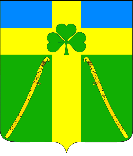 АДМИНИСТРАЦИЯ ВОЗДВИЖЕНСКОГО СЕЛЬСКОГО ПОСЕЛЕНИЯКУРГАНИНСКОГО РАЙОНАПОСТАНОВЛЕНИЕот _19.04.2023__                                                                                                       № __36__станица ВоздвиженскаяО создании комиссии по чрезвычайным ситуациям и обеспечению пожарной безопасности на территории Воздвиженского сельского поселения Курганинского районаВ соответствии с требованиями Федерального закона                                              от 06 октября 2003 г. № 131-ФЗ «Об общих принципах организации местного самоуправления в Российской Федерации», Федерального закона                                   от 21 декабря 1994 г. № 68-ФЗ «О защите населения и территорий                                 от чрезвычайных ситуаций природного и техногенного характера»,                                с постановлением Правительства РФ от 30 декабря 2003 г. № 794 «О единой государственной системе предупреждения и ликвидации чрезвычайных ситуаций», Устава Воздвиженского сельского поселения Курганинского района п о с т а н о в л я ю:1. Утвердить комиссию по предупреждению и ликвидации чрезвычайных ситуаций и обеспечению пожарной безопасности Воздвиженского сельского поселения Курганинского района (прилагается).2. Признать утратившим силу постановление администрации Воздвиженского сельского поселения Курганинского района от 06 сентября   2022 г. № 113 «О создании комиссии по чрезвычайным ситуациям                                и обеспечению пожарной безопасности на территории Воздвиженского сельского поселения».3. Контроль за выполнением настоящего постановления оставляю                        за собой.4. Постановление вступает в силу со дня его подписания.Глава Воздвиженского сельскогопоселения Курганинского района                                                       А.С. СкисоваПриложение УТВЕРЖДЕНпостановлением администрацииВоздвиженского сельского поселенияКурганинского районаот  __19.04.2023__  № __36__СОСТАВкомиссии по чрезвычайным ситуациям и пожарной безопасности Воздвиженского сельского поселения Курганинского районаЗаместитель главы Воздвиженского сельского поселения Курганинского района                                    А.А. КурбатоваСкисова Антонина Сергеевна глава Воздвиженского сельского поселения Курганинского района, председатель комиссии;Курбатова Алина Александровназаместитель главы Воздвиженского сельского поселения Курганинского района, заместитель председателя комиссии;ЧервоткинаВиктория Алексеевнаспециалист общего отдела администрации Воздвиженского сельского поселения Курганинского района, секретарь комиссии;Члены Комиссии:Гладилин Александр Владимировичдиректор муниципального казенного предприятия «Прометей»;ИвановаМарина Серафимовна          заведующая муниципальным бюджетным дошкольным казачьим образовательным учреждением детский сад № 30, председатель эвакуационной комиссии;Боднарь Елена Викторовнадиректор муниципального общеобразовательного учреждения средняя общеобразовательная школа  № 8  имени                   А.Ф. Романенко, председатель эвакуационной комиссии;ШемякинаЕлена Викторовназаведующая муниципальным бюджетным дошкольным образовательным учреждением детский сад № 31 х. Сухой Кут, председатель эвакуационной комиссии;ПискареваЛюдмила Владимировнадиректор муниципального казенного учреждения культуры  «Воздвиженский культурно-досуговый центр»;Фень Артем Сергеевичатаман Воздвиженского хуторского казачьего общества;